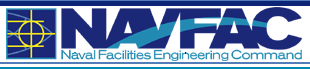 BVD ANALYSIS: PERFORMANCE CRITERIA				FEB2018ENCLOSURE (1)MODULAR FREESTANDING DESKINGGeneral Features:Workstations must be comprised of components from ONE (1) complete product line onlyAll products to carry a lifetime warranty. Limitations or exclusions involving materials and components such as lamps, ballasts, and upholstery are acceptable. All products must be Greenguard, SCS, MAS Green, or BIFMA FES Certified Components must be non-handed.MODULAR FREESTANDING DESKING TECHNICAL SPECIFICATIONSThis specification establishes the minimum requirements for the acquisition and installation of the complete and usable modular freestanding desking composed of: worksurfaces with leg support, accessory rail, paper management accessories, privacy screen located above worksurface, vertical/overhead storage, undersurface storage, freestanding storage, electrical hardware, communication and data cable routing, mobile storage pedestals, modesty panels and wire management.Workstation requirements and configurations must be in accordance with the furniture layout and typical workstation types shown in drawings and specified herein.  If dimension variations are not mentioned after the called out dimension within this specification, nominal dimensions are acceptable.  Proposed product solution(s) for the desking system workstations must be comprised of components and hardware by a single manufacturer and must be a standard product as shown in the vendor’s most current GSA pricelist.  No discontinued product or product scheduled to be phased out within the next 18 months will be accepted.  Workstations comprised of components from different product lines from the same manufacturer will not be accepted.  All products must be branded from the same manufacturer.Worksurfaces:Worksurfaces must be available in a wide range of shapes to include rectangular, bullet, p-top, bow front.Worksurfaces must be available in approximately 18”, 24”, 30” and 36” depths.Straight worksurfaces must be available in 24” to 96” widths.Work surfaces must be a minimum 1 3/16” (1.1875”) thick.  Minimally accepted cores must be composed of lumber core plywood, minimum three (3) ply particle board or MDF as defined in ANSI A2081.Worksurfaces must be finished in a high-pressure laminate top with a 3mm PVC edge band.  Laminate shall be 0.028 inch thick minimum on the top surface with a 0.030 inch thick backer on the bottom.  Thermofoil and melamine surfaces will not be accepted.  The laminate backer must be permanently attached and reinforced under pressure to the wood core.Plastic edgeband must be permanently and securely attached to the wood core with hot melt adhesive.  Both ends of any T-mold edge must be pinned or otherwise secured to prevent loosening at the ends.Worksurface Supports  The following type of desk supports must be available: end supports, peninsula supports, corner supports, flush mount brackets, modesty panels, and storage units used as freestanding desk supports.Depth of the support assembly must match the depth of the worksurface it is supporting. Support assemblies must be non-handedSupports must be powder coated, steel frame construction.All desk supports and storage products to pass ANSI/BIFMA X5.5-1998 section 12, leg strength test, without modesty panels present.Supports to feature adjustable glides for installation on uneven floors.  Minimum adjustment range must be 1-1/2”.Modesty Panels  All desks, returns, bridges and other freestanding worksurfaces must provide an option for mounting a modesty panel with at least 1-1/2” gap between the modesty panel and the underside of the worksurface for cable management.  A cable tray must be available to manage cords and to block light from passing through this gap.All desks, returns, bridges and credenzas must be available with ¼ OR no modesty panel, to provide full access to power and data wall outlets.  All desking sides not adjacent to walls must receive full modesty panels.  Modesty panels must be constructed of steel. Overhead Storage/HutchesOverhead storage units must be provided in the configurations as shown on the drawings.Vertical clearance between worksurface and the overhead storage units must be a minimum of 21”.Overhead storage units must be capable of being mounted spanning two (2) worksurfaces arranged in an “L” configuration, with one end mounted at the side edge of one worksurface and the other end mounted at the back edge of the other worksurface.Overhead storage units must attach securely to the worksurface with no exposed screws, clamps or brackets.Backs of the overhead storage units must be fully finished.Overhead storage units to include a fabric-covered tackboard below the cabinet, available in manufacturer’s mid-grade fabric.Overhead storage units to accommodate task lighting and have a minimum 13” depth and standard 11.5” high binders must fit clear inside the overhead storage.Desk mounted overhead storage cabinets or hutches must be available in 48”, 60” 66” and 72” widths.Locks must be included, keyed alike to all other locks in each individual station. Provide a master key.Storage must be constructed of steel components for durability, recyclability and security.Storage to feature a backstop to prevent contents from damaging the surface of wall.Storage to include multiple door options (recessed flipper door, hinged, or sliding).Assist mechanism for overhead storage units to consist of a pneumatic cylinder which slowly closes the door, preventing accidental slamming, and a spring which assists the user in opening the door to a fully open position.Overhead storage units to feature safety catches to prevent accidental dislodgement.Undersurface StoragePedestal cabinets must be steel construction.  Pedestal must be a fixed full depth pedestal that supports the worksuface or desk.  Suspended pedestals will not be accepted.Pedestal cabinets must be approximately 15” wide and offered in two depths: approximately 23” and 29”.Pedestal depth to match the depth of the worksurface within 1-1/2”, but not exceed worksurface depth.Box drawers to have a ¾” suspension with ball bearing glides rated at 50 lb, minimum, include a side-to-side divider and at least one (1) removable pencil tray.  File drawers to have full-extension steel ball bearing glides rated at 125 pound minimum, hanging file rails and accommodate both letter and legal filing.Levelers must be accessible from indie the pedestal cabinet.Pedestals must be finished on all sides.Pedestals must be non-handed.All pedestals must be equipped with locks keyed alike within each workstation and also keyed to any overhead storage or wardrobe storage units.Electrical and Voice/Data WiringLay-in cable routing must be accommodated in the cable tray under the desk.  Cable routing must be accommodated between desks where desks are not immediately adjacent to a wall and/or wall power and data receptacles.Options for power strips with a minimum of four outlets must be available with a variety of cord lengths.Options for desk top power and data receptacles must be available. These may include pop-up or recessed modules or other similar units available with the product line proposed.Grommet locations are specified for factory installation on desks, works surfaces and credenzas. Provide a minimum of (1) grommet for 24”w - 48”w worksurfaces and (2) grommets for 60”w and larger surfaces.Task LightingTask lights must be LED and installed under the overhead storage unit.  Lights must be available in minimum of (3) widths and must provide a beam spread of light over the entire work surface below the storage unit.  All task light power cords must be enclosed within a vertical wire manager between the overhead storage unit and the worksurface.Task lights to meet the UL Standard requirements.  
Freestanding Storage OptionsFreestanding storage must be finished on all sides and constructed of steel.  Lateral files, bookcases wardrobes and storage towers must be available in heights to match each other and that align with an overhead storage unit attached to a desk. Wall mounted cabinets must be hung with continuous wall mount brackets.Multiple door options must be available (metal, laminate, frosted glass, etc.).  
Ergonomic Tools:Monitor Arms: Monitor arm ranging from 8 – 40 lbs, offers min. 11.5” of dynamic height adjustment and up to 22” of depth adjustment.Crossbar:  Rugged, high-capacity construction that supports two monitors side-by-side and facilitates simultaneous adjustment; easily able to add crossbar to an existing single monitor arm.Integrated cable management.180 degree stop mechanism.Quick release ball joint facilitates fast and easy monitor installation and removal.Clamp mount; with optional bolt-through, universal slat wall, wall stud mount.CPU Holder: Slides smoothly on nylon glides in 16” track, with friction locks for easy removal.One-touch 360° swivel motion provides effortless access to cables, ports and drives.Adjusts to fit CPUs 3” to 10” wide by 12” to 20” high.Adjustable mounting plate ensures that the CPU will be centered and balanced.Cable Management System: Easy installation with two screws or double-sided tape.Tape can support 8 lbs. of equipment for 10 years or more.Options available large enough to support power strips if required.Key Board Tray: Tilt adjustment range: Zero to -15 degrees negative tilt only, No positive tilt positioning to encourage low-risk typing postures.    Lift and self-lock mechanism, no levers or locks.In/Out Slide, Standard 21.625” Under-desk track.Mouse platform with multiple angle adjustments for right and left hand users.SustainabilityAll products must be Greenguard, SCS, MAS Green, or BIFMA FES Certified All products must be free of environmentally hazardous materials such as PVC, CFC, solvent based adhesives, heavy metals and benzene.All products shall contain recycled content, composed of rapidly renewable materials, and/or manufacturer must have a recycling or re-use program in place.  Finish coats must use low VOC Adhesives and materials.  GeneralDealer must have in-house services including interior design, sales, installation, and warehousing capability.  Dealer/manufacturer must have dealer support within 4 hours of the project site.